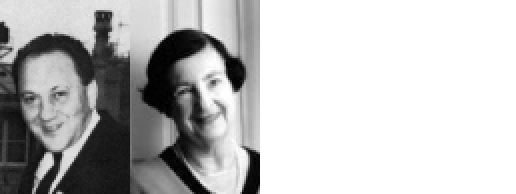 JOURNÉE SCIENTIFIQUE AENAMTSamedi 9 Mars 2024Présentiel et Visio 18, rue de Varenne, Paris 7e « Qu’est-ce qu’on t’a fait mon enfant ? » Ferenczi aujourd’hui 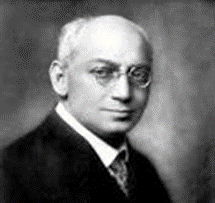 Comité scientifique d’organisation :H. Bartoli, S. Ben Hamed, S. Bollaert, M. Bureau, E. Darchis, AL. Diet, M. Fruitet, F. Lamm, V. Lopez Minotti, MS. Kalogéropoulos, C. Picaut, E. Schwalbergwww.abraham-torok.org ArgumentSándor Ferenczi, fondateur de l’Ecole hongroise de psychanalyse, a été dès 1908, l’ami et le collaborateur préféré de Freud. Ferenczi avait la passion de la pratique, de l’écoute et celle de guérir. Il est le premier à authentifier les effets générationnels délétères, notamment lors d’abus sexuels sur les enfants, là où Freud signifie sa limite face aux secrets de famille, renvoyant l’événement traumatique à une contingence laissant les patients aux prises avec les désordres psychiques induits par les abus. Ferenczi, révolutionnant la clinique, va développer une métapsychologie du contre transfert et de la contenance en s’identifiant à ses patients avec empathie ainsi qu’en atteste le bouleversant testament que constitue son Journal Clinique. Ferenczi, qui était en avance sur son temps, sera longtemps disqualifié. Il faudra attendre le début des années 50, avec Balint et même Lacan, pour que Ferenczi et l’Ecole hongroise, et avec eux N. Abraham et M. Torok, reprennent une place méritée parmi les fondateurs et successeurs de la psychanalyse. Notre association, située dans la filiation Hongroise, va revenir sur l’apport du travail de Ferenczi. « Seule la sympathie guérit. » Ferenczi, Journal Clinique, 1932. Les colloques et les journées scientifiques de l’AENAMT ont pour but de sensibiliser, d’approfondir les théories de Nicolas Abraham et Maria Torok et de prolonger les échanges scientifiques avec un esprit d’ouverture et de découverte.Intervenants et discutantsBartoli Henri, Psychanalyste, PsychothérapeuteBen Hamed Souad, Psychologue, PsychanalysteBureau Matthieu, Psychiatre, TFPDarchis Elisabeth, Psychologue, Psychanalyste, TPGCFDiet Anne Lise, Psychologue, Psychanalyste, TPGFruitet Michel, Pédopsychiatre, Psychanalyste, TPEKalogeropoulos Marie Suzanne, Philosophe, PsychanalysteLamm Françoise, Psychanalyste, Thérapeute Lopez Minotti Véronique, Psychologue, Psychanalyste, TFPPrado Luiz Eduardo, Psychanalyste, Prof EméritePicaut Claire, PsychologueSchwalberg Edith, Psychologue, PsychanalysteBibliographieAbraham N., Torok M.:-1978, L’Ecorce et le Noyau, Flammarion-1976, Le Verbier de l’homme aux loups, FlammarionDarchis E., 2016, Clinique familiale de la périnatalité, DunodFruitet M., 2017, Le dessin de l’enfant en psychothérapie, Champ social (Prix AT)Kupermann D., 2022, Pourquoi Ferenczi ? IthaqueBonomi C., 2022, Le traumatisme en héritage, Ed Amsterdam Nachin C., 1993, Les Fantômes de l’âme, L’HarmattanPrado L. E., 2011, Sándor Ferenczi : La psychanalyse autrement, Armand Colin.Rand N., Torok M., 1995, Questions à Freud, FlammarionRouchy JC., (ss dir.) 2001, La psychanalyse avec Nicolas Abraham et Maria Torok, Transition, Toulouse, Érès Torok M., 2002, Une vie avec la psychanalyse, AubierCoq Héron, 2013, N°212, Avec Ferenczi à Budapest, ErèsOuvrages sur les journées de l’AENAMT- Tordo F., Darchis E., 2017, La cure analytique à distance, Skype sur le divan, ss dir. L’Harmattan- Darchis E., Bartoli H., 2018, Le Mal : Traumas, Hantises et Mélancolies, ss dir. L’Harmattan - Darchis E., Lopez Minotti V., 2020, D’une génération à l’autre, Hantise et Phobies, ss dir. L’Harmattan- AENAMT et ZTD, 2023, Dessine moi…un fantôme, Champ Social« Qu’est-ce qu’on t’a fait mon enfant ? »Ferenczi aujourd’hui ProgrammeMatinée conférences et débats 9h. Accueil des participants9h15. Ouverture de la journée parElisabeth DARCHIS, Présidente de l’association9h30. Anne Lise DIETLe changement de vertex que représente Ferenczi Discutante : Françoise LAMM10h15. Souad BEN HAMEDDans le sillage de Ferenczi : Balint et quelques autresDiscutante : Claire PICAUT11h. Pause11H15. Luiz Eduardo PRADO Ferenczi aujourd’hui et pour demain Discutante : Elisabeth DARCHIS12h15. Pause déjeunerAprès-midi conférences et débats14h15. Edith SCHWALBERGNotions de Traumatisme et d'Introjectionchez Ferenczi.15h. Matthieu BUREAU, Perdre un bras ou tuer au soleil de 14 heures : introjection ou incorporation dans la théorie d'Abraham et Torok.Discutante : Véronique LOPEZ MINOTTI15h45 -16h15. Pause et dédicaces16h15. Michel FRUITET Clinique de la confusion des langues entre les adultes et l’enfantDiscutants : Henri BARTOLI et Marie Suzanne KALOGEROPOULOS17h-18H30. Conclusion associative& Assemblée générale de l’associationActivité à venir de l’AENAMTSEMINAIRE scientifique et de formationLe samedi 25 mai 2024Le groupe de l’unité duellePrésentiel : 18, rue de Varenne, Paris 7e et Visio BULLETIN D’INSCRIPTION Samedi 9 Mars 2024Après l’inscription sur Hello Asso un lien ZOOM vous sera adressé par mail quelques temps avant la rencontre, vous permettant d’accéder à la salle virtuelle. Inscription avec le lien Hello Asso : https://www.helloasso.com/associations/association-europeenne-nicolas-abraham-et-maria-to/evenements/journee-scientifique-aenamtOu via le site : www.abraham-torok.org Nom Prénom :………………Titre ou fonction :…………..Mail ……Tel : ………………..      Participants :                              Présentiel 60€ Zoom 55E        Membres AENAMT : (cotisation à jour) *                               Présentiel 40€ Zoom 35€      Etudiants : (avec photocopie de la carte)                               Présentiel 25€ Zoom €20€      Institutions :     Présentiel 110€        N° Formateur AENAMT : 11 75 65366 75__________________________________Pour devenir membre, adresser une demande à la Présidente : darchiselisabeth@orange.frA partir de janvier 2024 : COTISATION AENAMT https://www.helloasso.com/associations/association-europeenne-nicolas-abraham-et-maria-to/adhesions/adhesion-aenamt-2024Ou Chèque de 50€ à adresser à la TrésorièreContact* : F. Lamm - AENAMT37 Bis Rue des Abbesses, 75018, ParisJournée scientifique de l’AENAMT Samedi 9 MARS 2024Présentiel et Visio 18, rue de Varenne, Paris 7e 